TRUE FOR WHO?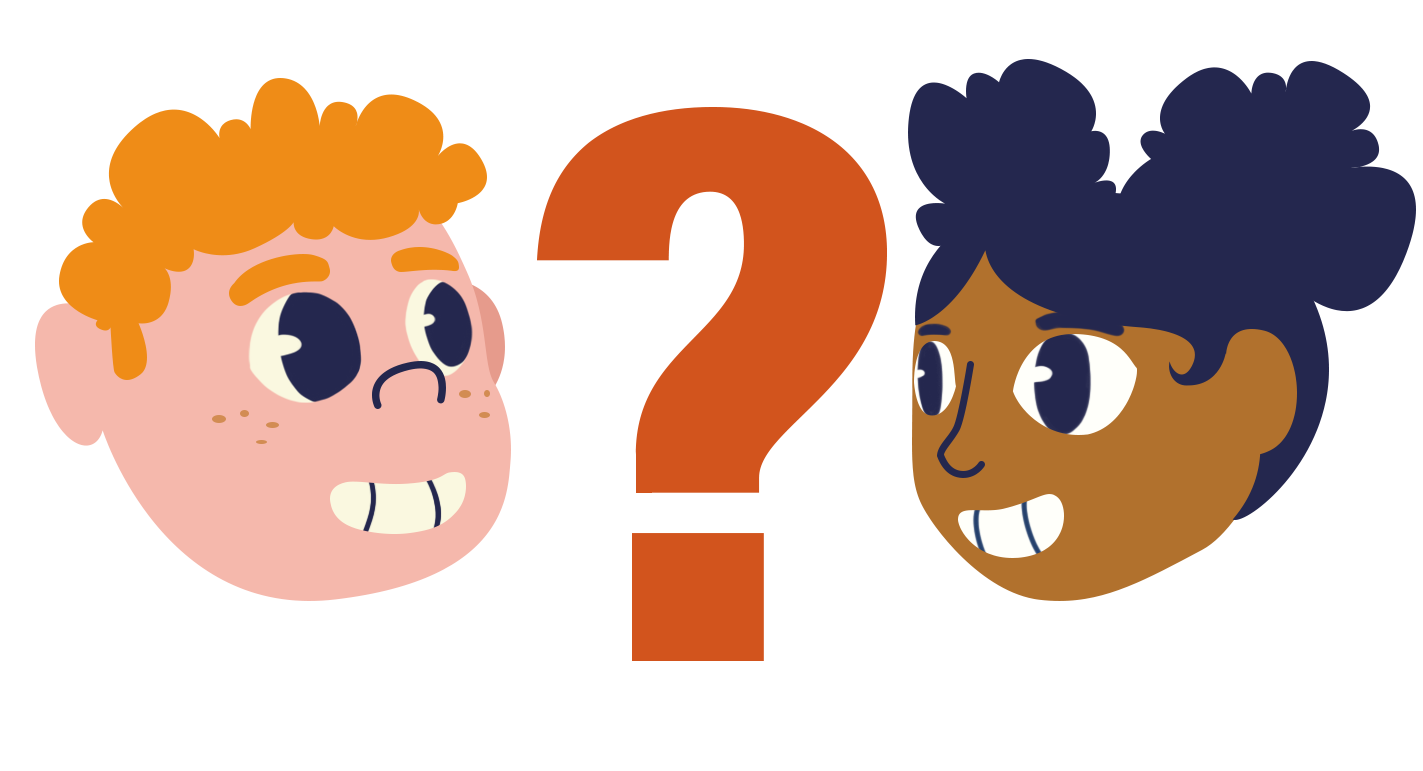 InstructionsUse the table on page 2 to complete this activity. For each claim listed in theleft column:Discuss the claim.What kind of situation was it made in?Who made it or would make it?What were people's intentions and goals?What was at stake? View the claim from each perspective:Would the people who hold this perspective think this statement is true?False?Uncertain?Why? Reach a consensus about where each perspective would fall for the statement. Circle the perspective for which the statement would be true.Cross out the perspective for which the statement would be false.Underline the perspective for which the statement would maybe be true or false. Write down any notes from the discussion that you feel are important and would want to remember.ClaimPerspective: True for Who?Notes From DiscussionThe benefits of Native American relocation outweighed the cost.OsageNon-native OklahomansU.S. GovernmentThe benefits of Native American relocation outweighed the cost.OsageNon-native OklahomansU.S. GovernmentThe benefits of Native American relocation outweighed the cost.OsageNon-native OklahomansU.S. GovernmentThe Osage Nation, and other native peoples, need the government’s protection (guardianship, competency, FBI, etc.).OsageNon-native OklahomansU.S. GovernmentThe Osage Nation, and other native peoples, need the government’s protection (guardianship, competency, FBI, etc.).OsageNon-native OklahomansU.S. GovernmentThe Osage Nation, and other native peoples, need the government’s protection (guardianship, competency, FBI, etc.).OsageNon-native OklahomansU.S. GovernmentThe discovery of natural resources should be a benefit for all but is often detrimental to locals.OsageNon-native OklahomansU.S. GovernmentThe discovery of natural resources should be a benefit for all but is often detrimental to locals.OsageNon-native OklahomansU.S. GovernmentThe discovery of natural resources should be a benefit for all but is often detrimental to locals.OsageNon-native OklahomansU.S. Government